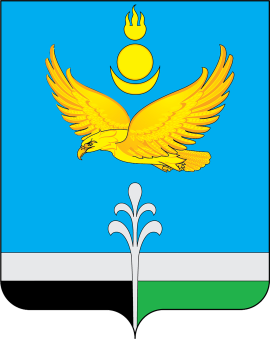 РОССИЙСКАЯ ФЕДЕРАЦИЯИРКУТСКАЯ ОБЛАСТЬНУКУТСКИЙ  РАЙОН АДМИНИСТРАЦИЯМУНИЦИПАЛЬНОГО ОБРАЗОВАНИЯ «НУКУТСКИЙ РАЙОН»РАСПОРЯЖЕНИЕ10 января 2024                                               № 04                                          п. НовонукутскийО внесении изменений в распоряжение Администрации муниципального образования «Нукутский район» от 01.02.2021 № 25 «О муниципальном проектном комитете муниципального образования «Нукутский район»В связи с кадровыми изменениями, руководствуясь статьей 35 Устава муниципального образования «Нукутский район»:Приложение № 2 к распоряжению Администрации муниципального образования «Нукутский район» от 01.02.2021 № 25 «О муниципальном проектном комитете муниципального образования «Нукутский район»  изложить в новой редакции (Приложение № 1).Опубликовать настоящее распоряжение в печатном издании «Официальный курьер» и разместить на официальном сайте муниципального образования «Нукутский район».Контроль за исполнением настоящего распоряжения оставляю за собой.Мэр                                                                                                      А.М. ПлатохоновПриложение № 1к распоряжению Администрации МО «Нукутский район» От 10.01.2024 года № 04  Приложение № 2к распоряжению Администрации МО «Нукутский район» от 01.02.2021 года № 25  СОСТАВмуниципального проектного комитетамуниципального образования «Нукутский район»Руководитель МПК:Платохонов А.М. – мэр муниципального образования «Нукутский район»Заместитель руководителя МПК:Андрианов С.В. – первый заместитель мэра муниципального образования «Нукутский район»Секретарь МПК:Степанова С.С. – консультант управления экономического развития и труда Администрации муниципального образования «Нукутский район»Члены МПК:Платонова Н.А. – заместитель мэра муниципального образования «Нукутский район» - начальник управления экономического развития и труда Администрации муниципального образования «Нукутский район»;Бунина Е.М. – глава муниципального образования «Алтарик» (по согласованию);Имегенов В.А. – глава муниципального образования «Закулей» (по согласованию);Федоров В.Г. – глава муниципального образования «Новоленино» (по согласованию);Прудников Ю.В. – глава муниципального образования «Новонукутское» (по согласованию);Тапхаров В.Г. – глава муниципального образования «Нукуты» (по согласованию);Кудак А.И. – глава муниципального образования «Первомайское» (по согласованию);Атутова М.Г. – глава муниципального образования «Хадахан» (по согласованию);Занхоев В.Ф. – глава муниципального образования «Хареты» (по согласованию);Омотхонов Р.Л. – глава муниципального образования «Целинный» (по согласованию);Данилов И.М. – глава муниципального образования «Шаратское» (по согласованию).